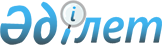 "2009 жылға арналған аудандық бюджет туралы" Қазығұрт аудандық мәслихаттың 2008 жылғы 26 желтоқсандағы N 15/102-IV шешіміне өзгерістер мен толықтырулар енгізу туралы
					
			Күшін жойған
			
			
		
					Оңтүстік Қазақстан облысы Қазығұрт аудандық мәслихатының 2009 жылғы 15 шілдедегі N 21/170-IV шешімі. Оңтүстік Қазақстан облысы Қазығұрт ауданының Әділет басқармасында 2009 жылғы 27 шілдеде N 14-6-79 тіркелді. Қолданылу мерзімінің аяқталуына байланысты шешімнің күші жойылды - Оңтүстік Қазақстан облысы Қазығұрт аудандық мәслихатының 2010 жылғы 4 ақпандағы N 24 хатымен      Қолданылу мерзімінің аяқталуына байланысты шешімнің күші жойылды - Оңтүстік Қазақстан облысы Қазығұрт аудандық мәслихатының 2010.02.04 N 24 хатымен.

      Қазақстан Республикасының 2008 жылғы 4 желтоқсандағы Бюджет кодексіне, "Қазақстан Республикасындағы жергілікті мемлекеттік басқару және өзін-өзі басқару туралы" Қазақстан Республикасының 2001 жылғы 23 қаңтардағы заңына және Оңтүстік Қазақстан облыстық мәслихаттың 2009 жылғы 09 шілдедегі "2009 жылға арналған облыстық бюджет туралы" Оңтүстік Қазақстан облыстық мәслихатының 2008 жылғы 12 желтоқсандағы N 12/135-ІV шешіміне өзгерістер мен толықтырулар енгізу туралы" N 19/229-ІV шешіміне сәйкес аудандық мәслихат ШЕШТІ:



      1. Қазығұрт аудандық мәслихаттың 2008 жылғы 26 желтоқсандағы "2009 жылға арналған аудандық бюджет туралы" N 15/102-ІV шешіміне (Нормативтік құқықтық актілерін мемлекеттік тіркеу тізілімінде 14-6-65 нөмірмен тіркелген, 2009 жылғы 23 қаңтарда "Қазығұрт тынысы" газетінде жарияланған, "2009 жылға арналған аудандық бюджет туралы" Қазығұрт аудандық мәслихаттың 2008 жылғы 26 желтоқсандағы N 15/102-ІV шешіміне өзгерістер мен толықтырулар енгізу туралы" аудандық мәслихаттың 2009 жылғы 13 ақпандағы N 17/118-ІV шешімімен, Нормативтік құқықтық актілерін мемлекеттік тіркеу тізілімінде 14-6-68 нөмірмен тіркелген, 2009 жылғы 27 ақпанда "Қазығұрт тынысы" N 16-17 газетінде жарияланған, "2009 жылға арналған аудандық бюджет туралы" Қазығұрт аудандық мәслихаттың 2008 жылғы 26 желтоқсандағы N 15/102-ІV шешіміне өзгерістер мен толықтырулар енгізу туралы" аудандық мәслихаттың 2009 жылғы 28 сәуірдегі N 19/147-ІV шешімімен, Нормативтік құқықтық актілерін мемлекеттік тіркеу тізілімінде 14-6-74 нөмірмен тіркелген, 2009 жылғы 22 мамырда "Қазығұрт тынысы" N 36-37 газетінде жарияланған өзгерістер мен толықтырулар енгізілген) мынадай өзгерістер мен толықтырулар енгізілсін:



      1-тармақта:

      1)-тармақшада:

      "4 630 701" деген сандар "4 625 377" деген сандармен;

      "23 775" деген сандар "24 462" деген сандармен;

      "4 347 674" деген сандар "4 341 663" деген сандармен ауыстырылсын.

      2)-тармақшада:

      "4 661 155" деген сандар "4 655 831" деген сандармен ауыстырылсын.

      Аталған шешімнің 1-қосымшасы осы шешімнің 1-қосымшасына сәйкес жаңа редакцияда жазылсын.



      2. Осы шешім 2009 жылдың 1 қаңтарынан бастап қолданысқа енгізілсін.            Аудандық мәслихат

      сессиясының төрағасы                       Н.Әлібек       Аудандық мәслихат хатшысы                  А.Омаров      

      Аудан мәслихаттың 2009 жылғы

      15 шілдедегі N 21/170-ІV

      шешіміне 1-қосымша       Аудандық мәслихаттың 2008 жылғы

      26 желтоқсандағы N 15/102-ІV

      шешіміне 1-қосымша      2009 жылға арналған аудандық бюджет       
					© 2012. Қазақстан Республикасы Әділет министрлігінің «Қазақстан Республикасының Заңнама және құқықтық ақпарат институты» ШЖҚ РМК
				СанатыСанатыСанатыСанатысомасы, мың теңгеСыныбыСыныбыСыныбысомасы, мың теңгеIшкi сыныбыIшкi сыныбысомасы, мың теңгеАтауысомасы, мың теңгеІ. КІРІСТЕР46253771Салықтық түсімдер256412101Табыс салығы971571012Жеке табыс салығы97157103Әлеуметтiк салық1116201031Әлеуметтік салық111620104Меншiкке салынатын салықтар366771041Мүлiкке салынатын салықтар178561043Жер салығы65751044Көлiк құралдарына салынатын салық107461045Бірыңғай жер салығы1500105Тауарларға, жұмыстарға және қызметтерге салынатын iшкi салықтар77911052Акциздер23261053Табиғи және басқа ресурстарды пайдаланғаны үшiн түсетiн түсiмдер6201054Кәсiпкерлiк және кәсiби қызметтi жүргiзгенi үшiн алынатын алымдар4845108Заңдық мәнді іс-әрекеттерді жасағаны және (немесе) оған уәкілеттігі бар мемлекеттік органдар немесе лауазымды адамдар құжаттар бергені үшін алынатын міндетті төлемдер31671081Мемлекеттік баж31672Салықтық емес түсiмдер2840201Мемлекеттік меншіктен түсетін кірістер12572015Мемлекет меншігіндегі мүлікті жалға беруден түсетін кірістер1257204Мемлекеттік бюджеттен қаржыландырылатын, сондай-ақ Қазақстан Республикасы Ұлттық Банкінің бюджетінен (шығыстар сметасынан) ұсталатын және қаржыландырылатын мемлекеттік мекемелер салатын айыппұлдар, өсімпұлдар, санкциялар, өндіріп алулар1622041Мұнай секторы кәсіпорындарынан түсетін түсімдерді қоспағанда, мемлекеттік бюджеттен қаржыландырылатын, сондай-ақ Қазақстан Республикасы Ұлттық Банкінің бюджетінен (шығыстар сметасынан) ұсталатын және қаржыландырылатын мемлекеттік мекемелер салатын айыппұлдар, өсімпұлдар, санкциялар, өндіріп алулар162206Басқа да салықтық емес түсiмдер14212061Басқа да салықтық емес түсiмдер14213Негізгі капиталды сатудан түсетін түсімдер24462301Мемлекеттік мекемелерге бекітілген мемлекеттік мүлікті сату163253011Мемлекеттік мекемелерге бекітілген мемлекеттік мүлікті сату16325303Жердi және материалдық емес активтердi сату81373031Жерді сату81374Трансферттердің түсімдері4341663402Мемлекеттiк басқарудың жоғары тұрған органдарынан түсетiн трансферттер43416634022Облыстық бюджеттен түсетiн трансферттер4341663Функционалдық топФункционалдық топФункционалдық топФункционалдық топФункционалдық топсомасы, мың теңгеКіші функцияКіші функцияКіші функцияКіші функциясомасы, мың теңгеБюджеттік бағдарламалардың әкiмшiсiБюджеттік бағдарламалардың әкiмшiсiБюджеттік бағдарламалардың әкiмшiсiсомасы, мың теңгеБағдарламаБағдарламасомасы, мың теңгеАтауысомасы, мың теңгеІІ. ШЫҒЫНДАР46558311Жалпы сипаттағы мемлекеттiк қызметтер158093101Мемлекеттiк басқарудың жалпы функцияларын орындайтын өкiлдi, атқарушы және басқа органдар137935112Аудан (облыстық маңызы бар қала) мәслихатының аппараты10248101112001Аудан (облыстық маңызы бар қала) мәслихатының қызметін қамтамасыз ету10248122Аудан (облыстық маңызы бар қала) әкімінің аппараты32616101122001Аудан (облыстық маңызы бар қала) әкімінің қызметін қамтамасыз ету32616123Қаладағы аудан, аудандық маңызы бар қала, кент, ауыл (село), ауылдық (селолық) округ әкімінің аппараты95071101123001Қаладағы ауданның, аудандық маңызы бар қаланың, кенттің, ауылдың (селоның), ауылдық (селолық) округтің әкімі аппаратының қызметін қамтамасыз ету95071102Қаржылық қызмет11534452Ауданның (облыстық маңызы бар қаланың) қаржы бөлімі11534102452001Қаржы бөлімінің қызметін қамтамасыз ету10934102452003Салық салу мақсатында мүлікті бағалауды жүргізу600105Жоспарлау және статистикалық қызмет8624453Ауданның (облыстық маңызы бар қаланың) экономика және бюджеттік жоспарлау бөлімі8624105453001Экономика және бюджеттік жоспарлау бөлімнің қызметін қамтамасыз ету86242Қорғаныс26540201Әскери мұқтаждар9170122Аудан (облыстық маңызы бар қала) әкімінің аппараты9170122005Жалпыға бірдей әскери міндетті атқару шеңберіндегі іс-шаралар917002Төтенше жағдайлар жөнiндегi жұмыстарды ұйымдастыру17370122Аудан (облыстық маңызы бар қала) әкімінің аппараты17370202122006Аудан (облыстық маңызы бар қала) ауқымындағы төтенше жағдайлардың алдын алу және оларды жою173704Бiлiм беру3056655401Мектепке дейiнгi тәрбие және оқыту65478123Қаладағы аудан, аудандық маңызы бар қала, кент, ауыл (село), ауылдық (селолық) округ әкімінің аппараты65478123004Мектепке дейінгі тәрбие ұйымдарын қолдау65478402Бастауыш, негізгі орта және жалпы орта білім беру2404679123Қаладағы аудан, аудандық маңызы бар қала, кент, ауыл (село), ауылдық (селолық) округ әкімінің аппараты2082123005Ауылдық (селолық) жерлерде балаларды мектепке дейін тегін алып баруды және кері алып келуді ұйымдастыру2082464Ауданның (облыстық маңызы бар қаланың) білім беру бөлімі2402597402464003Жалпы білім беру2373538402464006Балалар үшін қосымша білім беру10072010Республикалық бюджеттен берілетін нысаналы трансферттердің есебінен білім берудің мемлекеттік жүйесіне оқытудың жаңа технологияларын енгізу18987409Бiлiм беру саласындағы өзге де қызметтер586498464Ауданның (облыстық маңызы бар қаланың) білім беру бөлімі329901409464001Білім беру бөлімінің қызметін қамтамасыз ету7430005Ауданның (аудандық маңызы бар қаланың) мемлекеттік білім беру мекемелер үшін оқулықтар мен оқу-әдiстемелiк кешендерді сатып алу және жеткізу36540409464007Аудандық (қалалалық) ауқымдағы мектеп олимпиадаларын және мектептен тыс іс-шараларды өткiзу100011Өңірлік жұмыспен қамту және кадрларды қайта даярлау стратегиясын іске асыру шеңберінде білім беру объектілерін күрделі, ағымдағы жөндеу285831467Ауданның (облыстық маңызы бар қаланың) құрылыс бөлімі256597409467037Білім беру объектілерін салу және реконструкциялау2565976Әлеуметтiк көмек және әлеуметтiк қамсыздандыру286912602Әлеуметтiк көмек270090123Қаладағы аудан, аудандық маңызы бар қала, кент, ауыл (село), ауылдық (селолық) округ әкімінің аппараты4429123003Мұқтаж азаматтарға үйінде әлеуметтік көмек көрсету4429451Ауданның (облыстық маңызы бар қаланың) жұмыспен қамту және әлеуметтік бағдарламалар бөлімі265661602451002Еңбекпен қамту бағдарламасы63319602451005Мемлекеттік атаулы әлеуметтік көмек6344602451006Тұрғын үй көмегі11391602451007Жергілікті өкілетті органдардың шешімі бойынша азаматтардың жекелеген топтарына әлеуметтік көмек10896602451010Үйден тәрбиеленіп оқытылатын мүгедек балаларды материалдық қамтамасыз ету673602451014Мұқтаж азаматтарға үйде әлеуметтiк көмек көрсету533860245101618 жасқа дейінгі балаларға мемлекеттік жәрдемақылар164080602451017Мүгедектерді оңалту жеке бағдарламасына сәйкес, мұқтаж мүгедектерді міндетті гигиеналық құралдармен қамтамасыз етуге, және ымдау тілі мамандарының, жеке көмекшілердің қызмет көрсету3620609Әлеуметтiк көмек және әлеуметтiк қамтамасыз ету салаларындағы өзге де қызметтер16822451Ауданның (облыстық маңызы бар қаланың) жұмыспен қамту және әлеуметтік бағдарламалар бөлімі16822609451001Жұмыспен қамту және әлеуметтік бағдарламалар бөлімінің қызметін қамтамасыз ету15200609451011Жәрдемақыларды және басқа да әлеуметтік төлемдерді есептеу, төлеу мен жеткізу бойынша қызметтерге ақы төлеу16227Тұрғын үй-коммуналдық шаруашылық641371701Тұрғын үй шаруашылығы23721467Ауданның (облыстық маңызы бар қаланың) құрылыс бөлімі23721701467003Мемлекеттік коммуналдық тұрғын үй қорының тұрғын үй құрылысы23356701467004Инженерлік коммуникациялық инфрақұрылымды дамыту және жайластыру365702Коммуналдық шаруашылық603431458Ауданның (облыстық маңызы бар қаланың) тұрғын үй-коммуналдық шаруашылығы, жолаушылар көлігі және автомобиль жолдары бөлімі482224702458012Сумен жабдықтау және су бөлу жүйесінің қызмет етуі332525030Өңірлік жұмыспен қамту және кадрларды қайта даярлау стратегиясын іске асыру шеңберінде инженерлік-коммуникациялық инфрақұрылымды жөндеу және елді мекендерді абаттандыру149699467Ауданның (облыстық маңызы бар қаланың) құрылыс бөлімі121207702467006Сумен жабдықтау жүйесін дамыту78525031Өңірлік жұмыспен қамту және кадрларды қайта даярлау стратегиясын іске асыру шеңберінде инженерлік-коммуникациялық инфрақұрылымды дамыту42682703Елді-мекендерді көркейту14219123Қаладағы аудан, аудандық маңызы бар қала, кент, ауыл (село), ауылдық (селолық) округ әкімінің аппараты12319123008Елді мекендерде көшелерді жарықтандыру2765123009Елді мекендердің санитариясын қамтамасыз ету6280123011Елді мекендерді абаттандыру мен көгалдандыру3274467Ауданның (облыстық маңызы бар қаланың) құрылыс бөлімі1900703467007Көркейту объектілерін дамыту19008Мәдениет, спорт, туризм және ақпараттық кеңістiк122079801Мәдениет саласындағы қызмет37134123Қаладағы аудан, аудандық маңызы бар қала, кент, ауыл (село), ауылдық (селолық) округ әкімінің аппараты19431006Жергілікті деңгейде мәдени-демалыс жұмыстарын қолдау19431455Ауданның (облыстық маңызы бар қаланың) мәдениет және тілдерді дамыту бөлімі17703123003Мәдени-демалыс жұмысын қолдау13503005Зоопарктер мен дендропарктердің жұмыс істеуін қамтамасыз ету4200802Спорт41321465Ауданның (облыстық маңызы бар қаланың) дене шынықтыру және спорт бөлімі41321465005Ұлттық және бұқаралық спорт түрлерін дамыту33502465006Аудандық (облыстық маңызы бар қалалық) деңгейде спорттық жарыстар өткiзу1805465007Әртүрлi спорт түрлерi бойынша аудан (облыстық маңызы бар қала) құрама командаларының мүшелерiн дайындау және олардың облыстық спорт жарыстарына қатысуы6014803Ақпараттық кеңiстiк25248455Ауданның (облыстық маңызы бар қаланың) мәдениет және тілдерді дамыту бөлімі19898803455006Аудандық (қалалық) кiтапханалардың жұмыс iстеуi19898456Ауданның (облыстық маңызы бар қаланың) ішкі саясат бөлімі5350456002Бұқаралық ақпарат құралдары арқылы мемлекеттiк ақпарат саясатын жүргізу5350809Мәдениет, спорт, туризм және ақпараттық кеңiстiктi ұйымдастыру жөнiндегi өзге де қызметтер18376455Ауданның (облыстық маңызы бар қаланың) мәдениет және тілдерді дамыту бөлімі8993809455001Мәдениет және тілдерді дамыту бөлімінің қызметін қамтамасыз ету3913004Өңірлік жұмыспен қамту және кадрларды қайта даярлау стратегиясын іске асыру шеңберінде мәдениет объектілерін күрделі, ағымдағы жөндеу5080456Ауданның (облыстық маңызы бар қаланың) ішкі саясат бөлімі5184809456001Ішкі саясат бөлімінің қызметін қамтамасыз ету5030809456003Жастар саясаты саласындағы өңірлік бағдарламаларды iске асыру154465Ауданның (облыстық маңызы бар қаланың) Дене шынықтыру және спорт бөлімі4199809465001Дене шынықтыру және спорт бөлімі қызметін қамтамасыз ету3538003Өңірлік жұмыспен қамту және кадрларды қайта даярлау стратегиясын іске асыру шеңберінде спорт объектілерін күрделі, ағымдағы жөндеу6619Отын-энергетика кешенi және жер қойнауын пайдалану18168901Отын-энергетика кешенi және жер қойнауын пайдалану18168467Ауданның (облыстық маңызы бар қаланың) құрылыс бөлімі181687009Жылу-энергетикалық жүйені дамыту1816810Ауыл, су, орман, балық шаруашылығы, ерекше қорғалатын табиғи аумақтар, қоршаған ортаны және жануарлар дүниесін қорғау, жер қатынастары203131001Ауыл шаруашылығы14961462Ауданның (облыстық маңызы бар қаланың) ауыл шаруашылық бөлімі14961001Ауыл шаруашылығы бөлімінің қызметін қамтамасыз ету71541001462003Мал көмінділерінің (биотермиялық шұңқырлардың) жұмыс істеуін қамтамасыз ету41001001462004Ауру жануарларды санитарлық союды ұйымдастыру500099Республикалық бюджеттен берілетін нысаналы трансферттер есебiнен ауылдық елді мекендер саласының мамандарын әлеуметтік қолдау шараларын іске асыру32071006Жер қатынастары5352463Ауданның (облыстық маңызы бар қаланың) жер қатынастары бөлімі53521006463001Жер қатынастары бөлімінің қызметін қамтамасыз ету535211Өнеркәсіп, сәулет, қала құрылысы және құрылыс қызметі84271102Сәулет, қала құрылысы және құрылыс қызметі8427467Ауданның (облыстық маңызы бар қаланың) құрылыс бөлімі43931102467001Құрылыс бөлімінің қызметін қамтамасыз ету4393468Ауданның (облыстық маңызы бар қаланың) сәулет және қала құрылысы бөлімі40341102468001Қала құрылысы және сәулет бөлімінің қызметін қамтамасыз ету403412Көлiк және коммуникация3014521201Автомобиль көлiгi200554458Ауданның (облыстық маңызы бар қаланың) тұрғын үй-коммуналдық шаруашылығы, жолаушылар көлігі және автомобиль жолдары бөлімі2005541201458022Көлік инфрақұрылымын дамыту1480431201458023Автомобиль жолдарының жұмыс істеуін қамтамасыз ету5251109Көлік және коммуникация саласындағы өзге де қызметтер100898458Ауданның (облыстық маңызы бар қаланың) тұрғын үй-коммуналдық шаруашылығы, жолаушылар көлігі және автомобиль жолдары бөлімі100898008Өңірлік жұмыспен қамту және кадрларды қайта даярлау стратегиясын іске асыру шеңберінде аудандық маңызы бар автомобиль жолдарын және қалалардың көшелерін жөндеуге және ұстауға10089813Басқалар147671303Кәсіпкерлік қызметті қолдау және бәсекелестікті қорғау3570469Ауданның (облыстық маңызы бар қаланың) кәсіпкерлік бөлімі35701303469001Кәсіпкерлік бөлімі қызметін қамтамасыз ету35701309Басқалар11197452Ауданның (облыстық маңызы бар қаланың) қаржы бөлімі5683452012Ауданның (облыстық маңызы бар қаланың) жергілікті атқарушы органының резерві5683458Ауданның (облыстық маңызы бар қаланың) тұрғын үй-коммуналдық шаруашылығы, жолаушылар көлігі және автомобиль жолдары бөлімі55141309458001Тұрғын үй-коммуналдық шаруашылығы, жолаушылар көлігі және автомобиль жолдары бөлімінің қызметін қамтамасыз ету551414Борышқа қызмет көрсету10541401Борышқа қызмет көрсету1054452Ауданның (облыстық маңызы бар қаланың) қаржы бөлімі10541401452005Жергiлiктi атқарушы органдардың борышына қызмет көрсету105415Трансферттер01501Трансферттер0452Ауданның (облыстық маңызы бар қаланың) қаржы бөлімі0006Нысаналы пайдаланылмаған (толық пайдаланылмаған) трансферттерді қайтаруІІІ. ТАЗА БЮДЖЕТТІК КРЕДИТТЕУ-7429СанатыСанатыСанатыСанатыАтауысомасы, мың теңгеСыныбыСыныбыСыныбыСыныбысомасы, мың теңгеІшкі сыныбыІшкі сыныбыІшкі сыныбысомасы, мың теңгеБюджеттік кредиттерді өтеу74295Бюджеттік кредиттерді өтеу742901Бюджеттік кредиттерді өтеу7429001Мемлекеттік бюджеттен берілген бюджеттік кредиттерді өтеу7429ІV. ҚАРЖЫ АКТИВТЕРІМЕН ОПЕРАЦИЯЛАР БОЙЫНША САЛЬДО0Функционалдық топФункционалдық топФункционалдық топФункционалдық топФункционалдық топсомасы, мың теңгеКіші функцияКіші функцияКіші функцияКіші функциясомасы, мың теңгеБюджеттік бағдарлама әкімшісіБюджеттік бағдарлама әкімшісіБюджеттік бағдарлама әкімшісісомасы, мың теңгеБағдарламаБағдарламасомасы, мың теңгеҚаржы активтерін сатып алу013Басқалар009Басқалар0452Ауданның қаржы бөлімі0014Заңды тұлғалардың жарғылық капиталын қалыптастыру немесе ұлғайтуV. БЮДЖЕТ ТАПШЫЛЫҒЫ (ПРОФИЦИТІ)-23025VІ. БЮДЖЕТ ТАПШЫЛЫҒЫН ҚАРЖЫЛАНДЫРУ (ПРОФИЦИТІН ПАЙДАЛАНУ)2302516Қарыздарды өтеу0601Қарыздарды өтеу0452Ауданның (облыстық маңызы бар қаланың) қаржы бөлімі0452009Жергiлiктi атқарушы органдардың борышын өтеуФункционалдық топФункционалдық топФункционалдық топФункционалдық топФункционалдық топсомасы, мың теңгеКіші функцияКіші функцияКіші функцияКіші функциясомасы, мың теңгеБюджеттік бағдарлама әкімшісіБюджеттік бағдарлама әкімшісіБюджеттік бағдарлама әкімшісісомасы, мың теңгеБағдарламаБағдарламасомасы, мың теңгеБюджет қаражаты қалдықтарының қозғалысы230258Бюджет қаражаты қалдықтарының қозғалысы230251Бюджет қаражаты қалдықтары23025001Бюджет қаражатының бос қалдықтары23025001Бюджет қаражатының бос қалдықтары23025